T.C.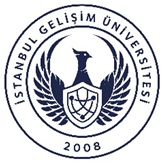 İSTANBUL GELİŞİM ÜNİVERSİTESİ REKTÖRLÜĞÜDanışman Değişiklik DilekçesiSupervisor Change Form.... / …. / 20….LİSANSÜSTÜ EĞİTİM ENSTİTÜSÜ MÜDÜRLÜĞÜNETO THE DIRECTORATE OF INSTITUTE OF GRADUATE STUDIESAşağıda belirtmiş olduğum sebeplerden dolayı tez danışmanımın değiştirilmesi hususunda gereğinin yapılmasını arz ederim.Based on the reasons I stated below, I kindly request to change my thesis supervisor.Dönem / Semester:20…/20…  (Güz / Fall) -  (Bahar / Spring)Danışman Değişiklik Gerekçesi / Reason For The Supervisor Change: …………………………….....................……………………………………………………………………………………………………………….…………Tez Konusu (varsa) / Thesis Title (if any):…………………………………………………………………………..………………………………………………………………………………………………………….........................Öğrencinin Bilgileri / Student’s Information:Ad, Soyad / Name, Surname: ……………………………………………………………………………….….……Öğrenci No / Student Number: ………………………………………………………………….……………..…….T.C. Kimlik No / ID number ……………………………………………………………………………….….…….Bölüm / Program: …………………………………………………………………………………………................GSM No. / Cell Phone: ………………………………………………………………………………..…….……….E-posta / E-mail: ………………………………………………………………………………………..….…...........Öğrenci Adı-Soyadı /Student Name-Surnameİmza / SignatureMevcut Tez Danışmanı Onayı / Thesis Advisor Approval:Unvan, Adı-Soyadı / Title, Name-Surname:…….……………….……………….……………………........................İmza / Signature                                                                                                                                                 …/…/20…Yeni Tez Danışmanı Onayı / Thesis Advisor Approval:Unvan, Adı-Soyadı / Title, Name-Surname:…….……………….……………….……………………........................İmza / Signature…/…/20…Anabilim Dalı Başkanı Onayı / Head of Department Approval:Unvan, Adı-Soyadı / Title, Name-Surname:…….……………….……………….……………………........................İmza / Signature                                                                                                                                              …/…/20…